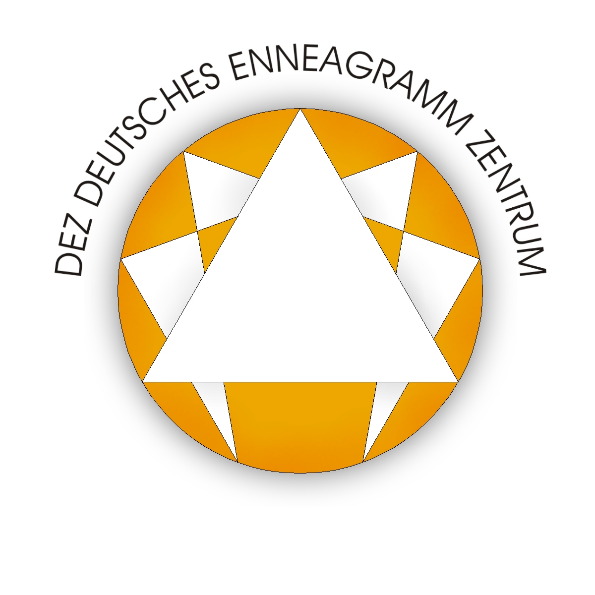 Programm   DEZ-Mitglieder-Fortbildung 2020vom 12.03. bis 15.03.2020Tagungsort  		        Bonifatiuskloster Klosterstraße 5 36088 HünfeldLeitung                                 Wilfried Reifarth, Berlin                                                                Barbara Stiels, Winsen/Luhe                          _______________________________________________________________________Zeitplan	1. Arbeitseinheit	 09.00 Uhr bis 12.30 Uhr	2. Arbeitseinheit	 15.00 Uhr bis 18.00 Uhr		3. Arbeitseinheit	 19.00 Uhr bis 20.30 UhrProgramm  Begrüßung; „Wie geht’s? Wie steht’s?“ – persönliche Mitteilungen, Reflexionen und Standortbestimmungen Lernfeld 1 Fortsetzung: Das Enneagramm-Symbol – und was es der/dem Wissenden vor Augen führtSymbol, Gleichnis, Arkanum: Begriffs- und BedeutungsklärungGrundstruktur des SymbolsBedeutung der Verbindungslinien, der Pfeilrichtungen und der gegenläufigen Bewegung„Unsichtbare“ Verbindungslinien„Gesetz der Drei“ und „Gesetz der Oktav“ als AufbauprinzipPersönlichkeits- vs. Prozessmodell und deren Verortung im SymbolMehrdimensionalität des Ennea-Symbols oder: Wie Seelisches und Geistiges ineinander übergehenÄhnlichkeiten und Schnittmengen der MusterDaraus resultierende Verwechslungen bei der MusterfindungLernfeld 2SonstigesOffene Fragen Erfahrungen mit der Anwendung der Ennea-Idee: Reflexionen, Feedback Sonstige thematische Vertiefungswünsche Auswertung des Seminars